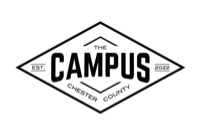 PLEASE SUBMIT CATERING ORDER 1 WEEK PRIOR TO EVENT/PARTY.  NO OUTSIDE FOOD ALLOWED.NAME _______________________________________DATE OF EVENT _______________________________HOSTESS NAME _______________________________TIME OF PARTY _______________________________TIME EATING _________________________________ItemPre-paidQuantityCost EachTotalCheese Pizza (16”)$16.00Peperoni Pizza (16”)$18.00Veggie Pizza (16”)$18.00Buffalo Chicken Pizza (16”)$22.00Gluten Free Personal Pizza$22.00Fry  /   Tot   Basket$5.00Chicken Fingers (12)$20.00Chicken Fingers (24)$35.00Chicken Fingers (36)$55.00Chicken Wings (24)$25.00Chicken Wings (36)$40.00Chicken Wings (48)$55.00Mozzarella Sticks (20)$20.00Mozzarella Sticks (30)$30.00Medium  Boneless Wing Tray (60pcs)$65.00Large Boneless Wings Tray (100pcs)$95.00Chicken Ceasar Wrap Tray (feeds 20)$55.00Buffalo Chicken Wrap Tray (feeds 20)$55.00Large Garden Salad or Veggie Tray$55.00Large Ceasar Salad$55.00Large Chicken Ceasar Salad$65.00Large Fruit Salad or Fruit Tray$55.00Medium Mac & Cheese$45.00Large Mac & Cheese $60.00Icee Package (12 kids)$45.00Icee Package (25 kids)$90.00¼ Sheet Cake (feeds 20)$80.00½ Sheet Cake (feeds 35)$90.00Dozen Cupcakes$25.0020 Fresh Baked Brownies$40.0020 Fresh Baked Cookies$40.00